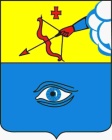 ПОСТАНОВЛЕНИЕ__18.09.2020___                                                                                         № __29/14_ г. ГлазовОб организации и проведении торжественного мероприятия, посвященного 75-летию атомной промышленности России и Дню работников атомной промышленности в 2020 годуВ соответствии с Федеральным законом от 06.10.2003 № 131-ФЗ «Об общих принципах организации местного самоуправления в Российской Федерации», Уставом города Глазова, в рамках празднования 75-летия атомной отрасли в 2020 году,П О С Т А Н О В Л Я Ю:Утвердить прилагаемый Состав организационного комитета по подготовке и проведению торжественного мероприятия, посвященного 75-летию атомной промышленности России и Дню работников атомной промышленности в 2020 году (далее - организационный комитет).Организационному комитету утвердить план основных мероприятий по подготовке и проведению торжественного мероприятия, посвященного 75-летию атомной промышленности России и Дню работников атомной промышленности в 2020 году.Управлению культуры, спорта и молодежной политики Администрации города Глазова (начальник А.Б. Ушаков) организовать подготовку и проведение  торжественного мероприятия, посвященного 75-летию атомной промышленности России и Дню работников атомной промышленности в 2020 году.Ответственным за проведение торжественного мероприятия, посвященного 75-летию атомной промышленности России и Дню работников атомной промышленности в 2020 году назначить муниципальное бюджетное учреждение культуры «Культурный центр «Россия» (директор О.А. Проц)Определить время и место проведения торжественного мероприятия, посвященного 75-летию атомной промышленности России и Дню работников атомной промышленности в 2020 году: площадь Свободы от моста через реку Чепца до ул. Кирова, 28.09.2020 г. с 17.00 до 22.30 час.Управлению жилищно-коммунального хозяйства Администрации города Глазова (начальник Е.Ю. Шейко) организовать техническое обеспечение организации и проведения торжественного мероприятия, посвященного 75-летию атомной промышленности России и Дню работников атомной промышленности в 2020 году, а также обеспечить  взаимодействие с правоохранительными органами.Настоящее постановление подлежит официальному опубликованию.8.	Контроль за исполнением настоящего постановления возложить на заместителя Главы Администрации города  Глазова по социальной политике О.В. Станкевич.УТВЕРЖДЕНпостановлением Администрации города  Глазоваот 18.09.2020 № 29/14С О С Т А Ворганизационного комитетапо подготовке и проведению торжественного мероприятия, посвященного 75-летию атомной промышленности России и Дню работников атомной промышленности в 2020 годуЗаместитель Главы Администрации города Глазова по социальной политике 			                       О.В.СтанкевичАдминистрация муниципального образования «Город Глазов» (Администрация города Глазова) «Глазкар» муниципал кылдытэтлэн Администрациез(Глазкарлэн Администрациез)Глава города ГлазоваС.Н. КоноваловПредседатель оргкомитета:Председатель оргкомитета:Коновалов Сергей Николаевич- Глава города ГлазоваЗаместители председателя:Заместители председателя:Станкевич Ольга ВладимировнаБлинов Сергей КонстантиновичМасленникова Ксения Александровна- заместитель Главы Администрации города Глазова по социальной политике- заместитель Главы Администрации города Глазова по вопросам строительства, архитектуры и жилищно-коммунального хозяйства- руководитель Аппарата Администрации города ГлазоваЧлены организационного комитета:Члены организационного комитета:Загидуллин Альберт Шамилевич- начальник ГУ Межмуниципальный отдел МВД России «Глазовский» (по согласованию);Проц Ольга Александровна- директор МБУК «Культурный центр «Россия» (по согласованию);Петров Игорь Владимирович- начальник управления финансов Администрации города Глазова;Ушаков Андрей Борисович- начальник управления культуры, спорта и молодежной политики Администрации города; Глазова;Шейко Евгений Юрьевич- начальник управления жилищно-коммунального хозяйства Администрации города Глазова